Nieuwsbrief SloebersHallo allerliefste sloebertjes!Wij zijn super enthousiast en blij dat wij dit Chiro-KSA jaar met jullie kunnen starten! Om jullie een beetje een overzicht te geven van de activiteiten is hier alvast een nieuwsbrief van september tot en met december.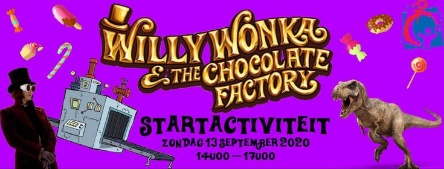 Zo 13/09  -  Willy wonka startdagZo 20/09  - Vandaag leren we elkaar wat beter kennen  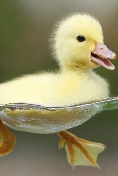 Zo 27/09  - Wees nooit boos op een eeeeend 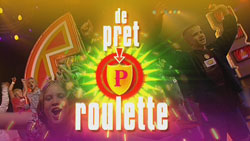 Zo 04/10  - Tu tu tu tuuuuuu prrrrret rrrrroulette Zo 11/10  - Vies, vuil, vettig maar plezant… laat die mooie kleren maar aan de kant!Zo 18/10  - !lepssob nee gaadnav neleps eW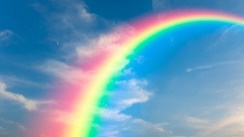 Zo 25/10  - Alle kleuren van de … Vr-Za 30-31/10 – Smeer die beentjes maar in want dit weekend is het onze grote Chiro-KSA marathon! (meer info volgt)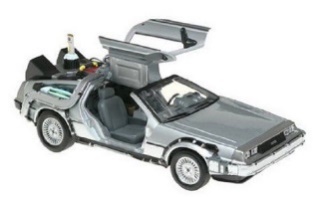 Za 07/11 - Sinte-Mette stoet (meer info volgt)Zo 15/11  - Wij maken vandaag een reisje… door de tijd! Zo 22/11 - Feest! Wij vieren een feestje vandaag omdat jullie onze allerliefste leden zijn! (meer info volgt)Zo 29/11 - Hij komt, hij komt… 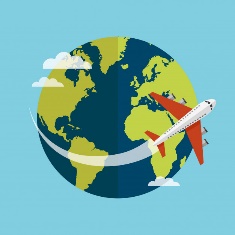 LET OP! VANAF NU VRIJDAG ACTIVITEITENVr 4/12 - pak jullie koffers maar want wij gaan op wereldreis! (meer info volgt) Vr 11/12 - Licht! Camera! ACTIE!! De film gaat beginnen!Vr 18/12 - Ooooh… het is vandaag helaas geen activiteit Ma 21/12 - haal die lelijke kersttruien maar uit de kast, het is vandaag het enige echte super deluxe sloeber-kerstfeestjeeeeuh!! (meer info volgt) 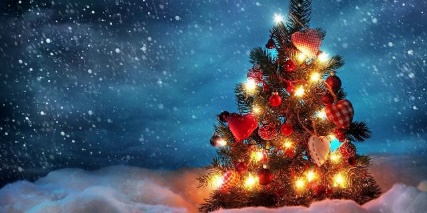 Do 31/12 - Nieuwjaarke zoete, sloebers kunnen goe snoepe. Laat ze niet te lang staan, want de leiding kan dat niet aan! (meer info volgt)Activiteiten zijn op zondag van 14u00 tot 17u00. Tijdens de examenperiodes organiseren wij op vrijdagavond activiteiten van 18u30 tot 20u30. Al onze activiteiten gaan normaal door bij onze Chiro-KSA lokalen, als dat niet zo is zullen jullie tijdig op de hoogte zijn van alle nodige informatie. Helaas kunnen wij de toekomst (nog) niet voorspellen en is het dus steeds mogelijk dat er wijzigingen komen aan deze nieuwsbrief. Ook deze zullen wij tijdig laten weten.Tijdens onze activiteiten kan iedereen onder de drankpauze een drankje verkrijgen. Hiervoor kan iedereen een drankkaart aankopen, deze kost €7 en hiermee kan je 10 drankjes consumeren. Hopelijk tot snel!Super veel Chiro-KSA-groetjesDe sloeberleiding 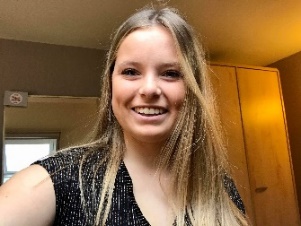 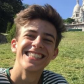 Kyra Thijs11/09/1999Leiding sinds 2016kyra@chiro-ksa.be0474460299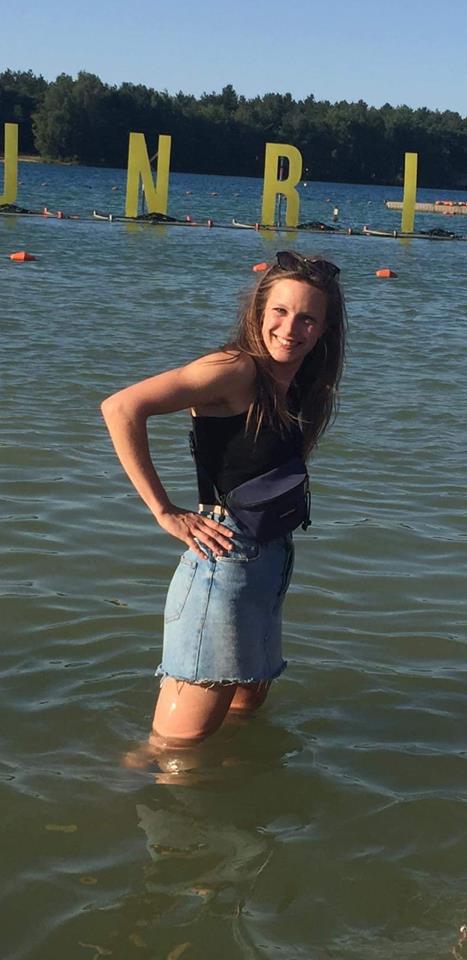 Kyra Thijs11/09/1999Leiding sinds 2016kyra@chiro-ksa.be0474460299Kyra Thijs11/09/1999Leiding sinds 2016kyra@chiro-ksa.be0474460299Rik Verboven25/08/1999Leiding sinds 2016rik@chiro-ksa.be0491553429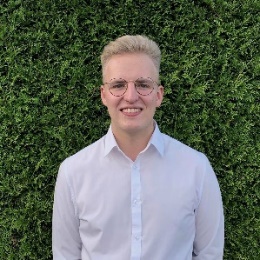 Rik Verboven25/08/1999Leiding sinds 2016rik@chiro-ksa.be0491553429Aline Vanden Broeck21/09/2000Leiding sinds 2018aline@chiro-ksa.be0497307877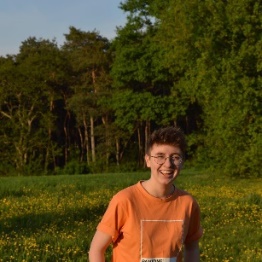 Aline Vanden Broeck21/09/2000Leiding sinds 2018aline@chiro-ksa.be0497307877Aline Vanden Broeck21/09/2000Leiding sinds 2018aline@chiro-ksa.be0497307877Senne Vanbael04/06/2001Leiding sinds 2019senne@chiro-ksa.be0472681077Senne Vanbael04/06/2001Leiding sinds 2019senne@chiro-ksa.be0472681077Jana Vanderheyden14/12/2002Leiding sinds 2020jana@chiro-ksa.be0478092090Jana Vanderheyden14/12/2002Leiding sinds 2020jana@chiro-ksa.be0478092090